ул.Школьная, 2, пос.Манычский, Республика Калмыкия, 359013тел/факс/84745/97253, manicheskoe.smo@mail.ruРЕШЕНИЕ25 апреля  2022 г.                                    № 5                          п.МанычскийО внесении изменений и дополнений в Решение № 22 от 29.12.2017г г «Об утверждении положения о бюджетном процессе в Манычском СМО РК» В целях приведения в соответствие с Бюджетным кодексом Российской Федерации нормативных правовых актов Манычского сельского муниципального образования Республики Калмыкия, в соответствии с Федеральным законом от 06.10.2003 № 131 — ФЗ «Об общих принципах организации местного самоуправления в Российской Федерации», руководствуясь Уставом Манычского сельского муниципального образования Республики Калмыкия, на основании протеста прокуратуры Яшалтинского района Республики Калмыкия от 17-2022 от 30.03.2022 г, Собрание депутатов Манычского,	сельского муниципального образования Республики КалмыкияРЕШИЛО:1.Внести в решение Собрания Депутатов Манычского сельского муниципального образования Республики Калмыкия» №  22 от 29.12.2017 г «Об утверждении положения о бюджетном процессе в Манычском сельском муниципальном образовании Республики Калмыкия» (далее - решение) следующие дополнения и изменения:1.1. В статье 11 Муниципальные внутренние взаимствования и муниципальный долг п.2 изложить в следующей редакции:Долговые обязательства муниципального образования Манычского СМО PK могут существовать в виде обязательств по:1)	ценным бумагам муниципального образования (муниципальным ценным бумагам);2)	бюджетным кредитам, привлеченным в валюте Российской Федерации в местный бюджет из других бюджетов бюджетной системы Российской Федерации;3)	бюджетным кредитам, привлеченным от Российской Федерации в иностранной валюте в рамках использования целевых иностранных кредитов;4)	кредитам, привлечённым муниципальным образованием от кредитных организаций в валюте Российской Федерации;5)	гарантиям муниципального образования (муниципальным гарантиям), выраженным в валюте Российской Федерации;6)	муниципальным гарантиям, предоставляемым Российской Федерации в иностранной валюте в рамках использования целевых иностранных кредитов;7)	иным долговым обязательствам, возникшим до введения в действие настоящего Кодекса и отнесенным на муниципальный долг.2. Настоящее решение подлежит размещению на официальном сайте Администрации Манычского СМО РК в информационно-телекоммуникационной сети «Интернет».3.Котроль исполнения настоящего решения оставляю за собой.ХАЛЬМГ ТАҢҺЧИН МАНЫЧСК  СЕЛƏНƏ МУНИЦИПАЛЬН БYРДЭЦИИН ДЕПУТАТНЫРИН ХУРЫГ 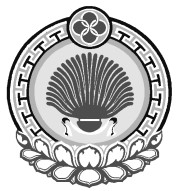                  МАНЫЧСКОЕ  СЕЛЬСКОЕМУНИЦИПАЛЬНОЕ ОБРАЗОВАНИЕРЕСПУБЛИКИ КАЛМЫКИЯ СОБРАНИЕ ДЕПУТАТОВПредседатель Собрания депутатовМанычского сельского муниципального образования Республики Калмыкия                                   Л.Н.Пономарева 